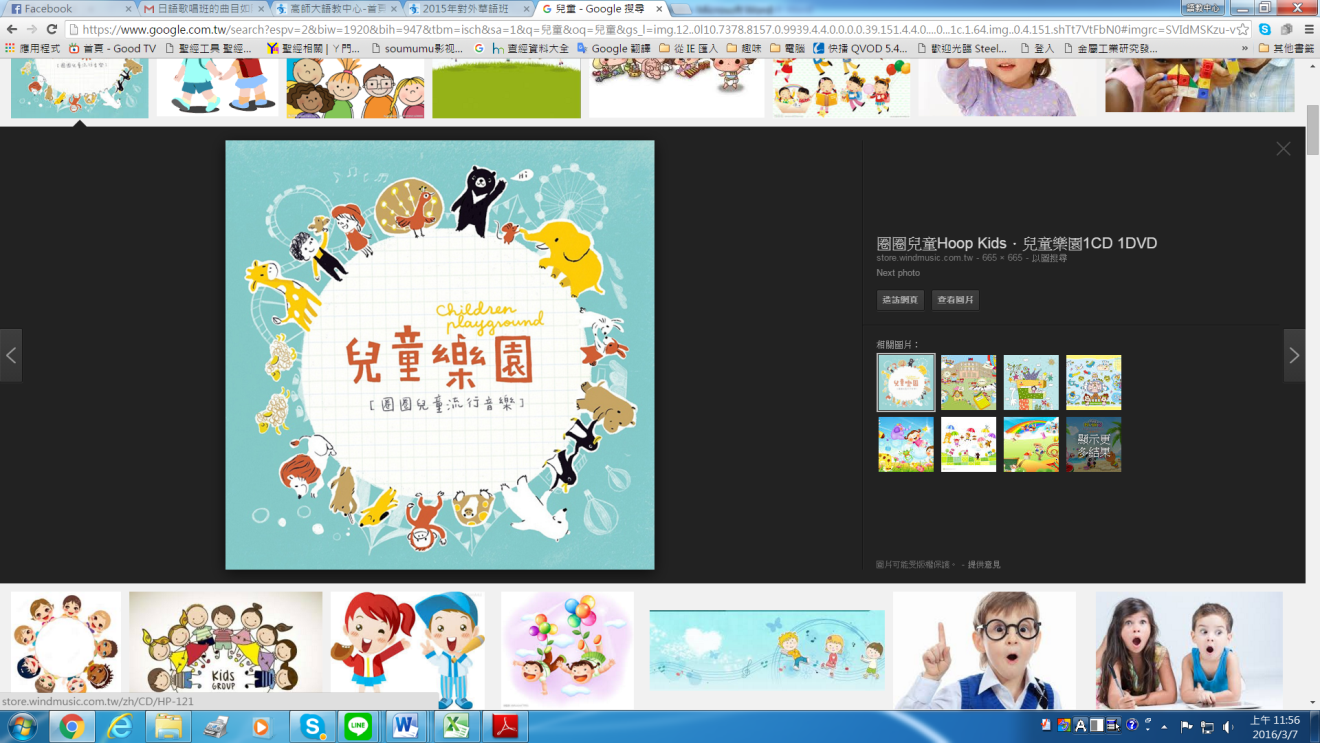 國際兒童華語夏令營課表       ( The syllabus is for reference , the lessons could be adjusted)報名表 Application Form ©CLCTNKNU 2018.All rights reserved. None of the application materials are returnable. CLCT ©CLCTNKNU 2018.All rights reserved. CLCT reserves the right to issue admissionperiod1st series: 6/1-6/22(6/18 off) (start on Friday)2nd series:7/2~7/20        (start on Monday)3rd series:7/23~8/10       (start on Monday)TimeMonday ~ Friday  13:30～16：30  (3 weeks)PlaceNational Kaohsiung Normal University , Center of Language and Culture Teaching  (Heping Campus)Feature1. Intensive mandarin courses.2. Motivate the kids to be interested in Mandarin by interactive teaching, games.3. Build up children’s ability to learn Mandarin in the future.4. Teach pronunciation system, simple characters writing & reading, speaking, listening .Students◎ Age: 6-12 Healthy in mental & Physical, behaviors, individual capability , get along well with the classmates. We keep the right to commence classes with at least 8 students。Tuition fee◎ NT$11,250  (3 Weeks)（including the text materials ,insurance for accidents or injury, not for healthcare policy, neither for housing &lunch）Early Bird: 1st series : NT$10,250 (Pay before 5/4 )2nd series : NT$10,250 (Pay before 6/1 )3rd series : NT$10,250 (Pay before 6/22 )Application Deadline1st series : Before 5/11   2nd series : Before 6/15 3rd series : Before 7/13（or no allowance for the classes）How to applyEMAIL: Fill in the application form and email to clcts213@gmail.comFAX: Fill in the application form  with fax :886-7-7166903Mail : (802) No.116, Heping 1 st Road, Linya District, Kaohsiung City, Taiwan, R.O.C  with title “ National Kaohsiung Normal University , Center of Language and Culture Teaching(Heping Campus)”&” 2017 Mandarin Summer Camp for International Kids” on the envelopeHow to payCash: make the payment directly to office。(No credit card)ATM: Students applying on our website can get ATM transfer account(only be transferred in Taiwan) Contact◎ Tel：886-7-717-2930 ext. 2603        ◎E-MAIL：clcts213@gmail.com ◎Add: (802) No.116, Heping 1 st Road, Linya District, Kaohsiung City, Taiwan, R.O.C   ◎website : www.nknu.edu.tw/~clctTimeMonTueWedThurFri13:30~14:50Make friendsFamilyAnimalsFruitsPainting15:00~16:30Classroom ActivitiesClassroom ActivitiesClassroom Activities Classroom Activities Classroom Activities TimeMonTueWedThurFri13:30~14:50FoodIntroduce the CitySingingHealthWriting15:00~16:30Classroom ActivitiesClassroom ActivitiesClassroom Activities Classroom ActivitiesClassroom ActivitiesTimeMonTueWedThurFri13:30~14:50PaintingFestivalToysHi-TechologyComprehensive practice15:0016:30Classroom ActivitiesClassroom ActivitiesClassroom Activities Classroom Activitiesceremony2018國際兒童華語夏令營2018 Mandarin Summer Camp for International Kids請勾選Please click□6/1~6/22   □7/2~7/20 □7/23~8/102018國際兒童華語夏令營2018 Mandarin Summer Camp for International Kids請勾選Please click□6/1~6/22   □7/2~7/20 □7/23~8/102018國際兒童華語夏令營2018 Mandarin Summer Camp for International Kids請勾選Please click□6/1~6/22   □7/2~7/20 □7/23~8/102018國際兒童華語夏令營2018 Mandarin Summer Camp for International Kids請勾選Please click□6/1~6/22   □7/2~7/20 □7/23~8/102018國際兒童華語夏令營2018 Mandarin Summer Camp for International Kids請勾選Please click□6/1~6/22   □7/2~7/20 □7/23~8/102018國際兒童華語夏令營2018 Mandarin Summer Camp for International Kids請勾選Please click□6/1~6/22   □7/2~7/20 □7/23~8/10中文姓名Full Name in Chinese英文全名（含標點符號）Name in English as shown on your passport (including punctuations)英文全名（含標點符號）Name in English as shown on your passport (including punctuations)飲食習慣Diet□素食 Vegetarian□葷食 Non-Veg□其他：_________生日 Date of Birth生日 Date of Birth□□□□YY/□□MM/□□DD□□□□YY/□□MM/□□DD國籍Nationality性別 Sex性別 Sex□男 Male      □女 Female  □男 Male      □女 Female  護照號碼Passport No.聯絡電話 Phone No.聯絡電話 Phone No.電子郵件信箱Email Address台灣通訊地址Address in 永久地址Permanent Address台灣連絡人Contact person in 地址Address台灣連絡人Contact person in 電話Phone No.中文程度 Mandarin Level聽:   □佳（good）    □普通（fair）  □一點 (a little)  □完全不會(no)   說:  □流利（fluent）  □普通（fair）  □一點 (a little)  □完全不會(no)讀:  □佳（good）     □普通（fair）  □一點 (a little)  □完全不會(no)   寫:  □佳（good）     □普通（fair）  □一點 (a little)  □完全不會(no)聽:   □佳（good）    □普通（fair）  □一點 (a little)  □完全不會(no)   說:  □流利（fluent）  □普通（fair）  □一點 (a little)  □完全不會(no)讀:  □佳（good）     □普通（fair）  □一點 (a little)  □完全不會(no)   寫:  □佳（good）     □普通（fair）  □一點 (a little)  □完全不會(no)聽:   □佳（good）    □普通（fair）  □一點 (a little)  □完全不會(no)   說:  □流利（fluent）  □普通（fair）  □一點 (a little)  □完全不會(no)讀:  □佳（good）     □普通（fair）  □一點 (a little)  □完全不會(no)   寫:  □佳（good）     □普通（fair）  □一點 (a little)  □完全不會(no)聽:   □佳（good）    □普通（fair）  □一點 (a little)  □完全不會(no)   說:  □流利（fluent）  □普通（fair）  □一點 (a little)  □完全不會(no)讀:  □佳（good）     □普通（fair）  □一點 (a little)  □完全不會(no)   寫:  □佳（good）     □普通（fair）  □一點 (a little)  □完全不會(no)聽:   □佳（good）    □普通（fair）  □一點 (a little)  □完全不會(no)   說:  □流利（fluent）  □普通（fair）  □一點 (a little)  □完全不會(no)讀:  □佳（good）     □普通（fair）  □一點 (a little)  □完全不會(no)   寫:  □佳（good）     □普通（fair）  □一點 (a little)  □完全不會(no)學習中文背景Language Background1.你學習的中文系統是？What kind of phonetic system did you learn before?□ 注音ㄅㄆㄇㄈ  □ 羅馬拼音pinyin2.你學過多久的中文？How long have you been studying Chinese?              years/month,               hr/per week3.請說明學習中文的經驗 (Please specify more about the experiences you learned Chinese before if there is any)：________________________________________________________________1.你學習的中文系統是？What kind of phonetic system did you learn before?□ 注音ㄅㄆㄇㄈ  □ 羅馬拼音pinyin2.你學過多久的中文？How long have you been studying Chinese?              years/month,               hr/per week3.請說明學習中文的經驗 (Please specify more about the experiences you learned Chinese before if there is any)：________________________________________________________________1.你學習的中文系統是？What kind of phonetic system did you learn before?□ 注音ㄅㄆㄇㄈ  □ 羅馬拼音pinyin2.你學過多久的中文？How long have you been studying Chinese?              years/month,               hr/per week3.請說明學習中文的經驗 (Please specify more about the experiences you learned Chinese before if there is any)：________________________________________________________________1.你學習的中文系統是？What kind of phonetic system did you learn before?□ 注音ㄅㄆㄇㄈ  □ 羅馬拼音pinyin2.你學過多久的中文？How long have you been studying Chinese?              years/month,               hr/per week3.請說明學習中文的經驗 (Please specify more about the experiences you learned Chinese before if there is any)：________________________________________________________________1.你學習的中文系統是？What kind of phonetic system did you learn before?□ 注音ㄅㄆㄇㄈ  □ 羅馬拼音pinyin2.你學過多久的中文？How long have you been studying Chinese?              years/month,               hr/per week3.請說明學習中文的經驗 (Please specify more about the experiences you learned Chinese before if there is any)：________________________________________________________________課程資訊來源How do you know our programs?□ 語教中心網站CLCT website     □ 親友介紹  Friends/ relatives referral□ 其他others                                    □ 語教中心網站CLCT website     □ 親友介紹  Friends/ relatives referral□ 其他others                                    □ 語教中心網站CLCT website     □ 親友介紹  Friends/ relatives referral□ 其他others                                    □ 語教中心網站CLCT website     □ 親友介紹  Friends/ relatives referral□ 其他others                                    □ 語教中心網站CLCT website     □ 親友介紹  Friends/ relatives referral□ 其他others                                    請檢附以下報名資料Please submit the following application materials:請檢附以下報名資料Please submit the following application materials:請檢附以下報名資料Please submit the following application materials:請檢附以下報名資料Please submit the following application materials:請檢附以下報名資料Please submit the following application materials:已繳交Submitted報名表一份Application form 報名表一份Application form 報名表一份Application form 報名表一份Application form 報名表一份Application form 護照第一頁影本Photocopy of passport first page (passport number, full name and photo must clearly shown)護照第一頁影本Photocopy of passport first page (passport number, full name and photo must clearly shown)護照第一頁影本Photocopy of passport first page (passport number, full name and photo must clearly shown)護照第一頁影本Photocopy of passport first page (passport number, full name and photo must clearly shown)護照第一頁影本Photocopy of passport first page (passport number, full name and photo must clearly shown)2張照片（一吋或兩吋）Two  or  photo2張照片（一吋或兩吋）Two  or  photo2張照片（一吋或兩吋）Two  or  photo2張照片（一吋或兩吋）Two  or  photo2張照片（一吋或兩吋）Two  or  photo本人保證所填寫資料正確屬實，若因字跡無法辨識或本人誤寫致資料錯誤時，本人願負相關責任，概與語文中心無關。（代簽名之代理人須共同承擔上述保證與切結）。I certify that the information given in this application is accurate and complete to the best of my knowledge, and I understand that I must take full responsibility of any consequence resulting from my false statements and/or unrecognizable handwriting within this application. (Applicant’s representative must abide by the recognizance above.)申請人簽名(Applicant’s Signature):                              日期(Date):                   本人保證所填寫資料正確屬實，若因字跡無法辨識或本人誤寫致資料錯誤時，本人願負相關責任，概與語文中心無關。（代簽名之代理人須共同承擔上述保證與切結）。I certify that the information given in this application is accurate and complete to the best of my knowledge, and I understand that I must take full responsibility of any consequence resulting from my false statements and/or unrecognizable handwriting within this application. (Applicant’s representative must abide by the recognizance above.)申請人簽名(Applicant’s Signature):                              日期(Date):                   本人保證所填寫資料正確屬實，若因字跡無法辨識或本人誤寫致資料錯誤時，本人願負相關責任，概與語文中心無關。（代簽名之代理人須共同承擔上述保證與切結）。I certify that the information given in this application is accurate and complete to the best of my knowledge, and I understand that I must take full responsibility of any consequence resulting from my false statements and/or unrecognizable handwriting within this application. (Applicant’s representative must abide by the recognizance above.)申請人簽名(Applicant’s Signature):                              日期(Date):                   本人保證所填寫資料正確屬實，若因字跡無法辨識或本人誤寫致資料錯誤時，本人願負相關責任，概與語文中心無關。（代簽名之代理人須共同承擔上述保證與切結）。I certify that the information given in this application is accurate and complete to the best of my knowledge, and I understand that I must take full responsibility of any consequence resulting from my false statements and/or unrecognizable handwriting within this application. (Applicant’s representative must abide by the recognizance above.)申請人簽名(Applicant’s Signature):                              日期(Date):                   本人保證所填寫資料正確屬實，若因字跡無法辨識或本人誤寫致資料錯誤時，本人願負相關責任，概與語文中心無關。（代簽名之代理人須共同承擔上述保證與切結）。I certify that the information given in this application is accurate and complete to the best of my knowledge, and I understand that I must take full responsibility of any consequence resulting from my false statements and/or unrecognizable handwriting within this application. (Applicant’s representative must abide by the recognizance above.)申請人簽名(Applicant’s Signature):                              日期(Date):                   本人保證所填寫資料正確屬實，若因字跡無法辨識或本人誤寫致資料錯誤時，本人願負相關責任，概與語文中心無關。（代簽名之代理人須共同承擔上述保證與切結）。I certify that the information given in this application is accurate and complete to the best of my knowledge, and I understand that I must take full responsibility of any consequence resulting from my false statements and/or unrecognizable handwriting within this application. (Applicant’s representative must abide by the recognizance above.)申請人簽名(Applicant’s Signature):                              日期(Date):                   80201高雄市苓雅區和平一路116號 國立高雄師範大學 語文教學中心 Website: www.nknu.edu.tw/~clct/Center of Language and Culture Teaching, National Kaohsiung Normal University No.116, Ho-Ping First Road, Lingya District, Kaohsiung City 80201, Taiwan, R.O.C.TEL: 886-7-7172930 # 2603 FAX: 886-7-7166903 Email:clcts213@gmail. com80201高雄市苓雅區和平一路116號 國立高雄師範大學 語文教學中心 Website: www.nknu.edu.tw/~clct/Center of Language and Culture Teaching, National Kaohsiung Normal University No.116, Ho-Ping First Road, Lingya District, Kaohsiung City 80201, Taiwan, R.O.C.TEL: 886-7-7172930 # 2603 FAX: 886-7-7166903 Email:clcts213@gmail. com80201高雄市苓雅區和平一路116號 國立高雄師範大學 語文教學中心 Website: www.nknu.edu.tw/~clct/Center of Language and Culture Teaching, National Kaohsiung Normal University No.116, Ho-Ping First Road, Lingya District, Kaohsiung City 80201, Taiwan, R.O.C.TEL: 886-7-7172930 # 2603 FAX: 886-7-7166903 Email:clcts213@gmail. com80201高雄市苓雅區和平一路116號 國立高雄師範大學 語文教學中心 Website: www.nknu.edu.tw/~clct/Center of Language and Culture Teaching, National Kaohsiung Normal University No.116, Ho-Ping First Road, Lingya District, Kaohsiung City 80201, Taiwan, R.O.C.TEL: 886-7-7172930 # 2603 FAX: 886-7-7166903 Email:clcts213@gmail. com80201高雄市苓雅區和平一路116號 國立高雄師範大學 語文教學中心 Website: www.nknu.edu.tw/~clct/Center of Language and Culture Teaching, National Kaohsiung Normal University No.116, Ho-Ping First Road, Lingya District, Kaohsiung City 80201, Taiwan, R.O.C.TEL: 886-7-7172930 # 2603 FAX: 886-7-7166903 Email:clcts213@gmail. com80201高雄市苓雅區和平一路116號 國立高雄師範大學 語文教學中心 Website: www.nknu.edu.tw/~clct/Center of Language and Culture Teaching, National Kaohsiung Normal University No.116, Ho-Ping First Road, Lingya District, Kaohsiung City 80201, Taiwan, R.O.C.TEL: 886-7-7172930 # 2603 FAX: 886-7-7166903 Email:clcts213@gmail. com